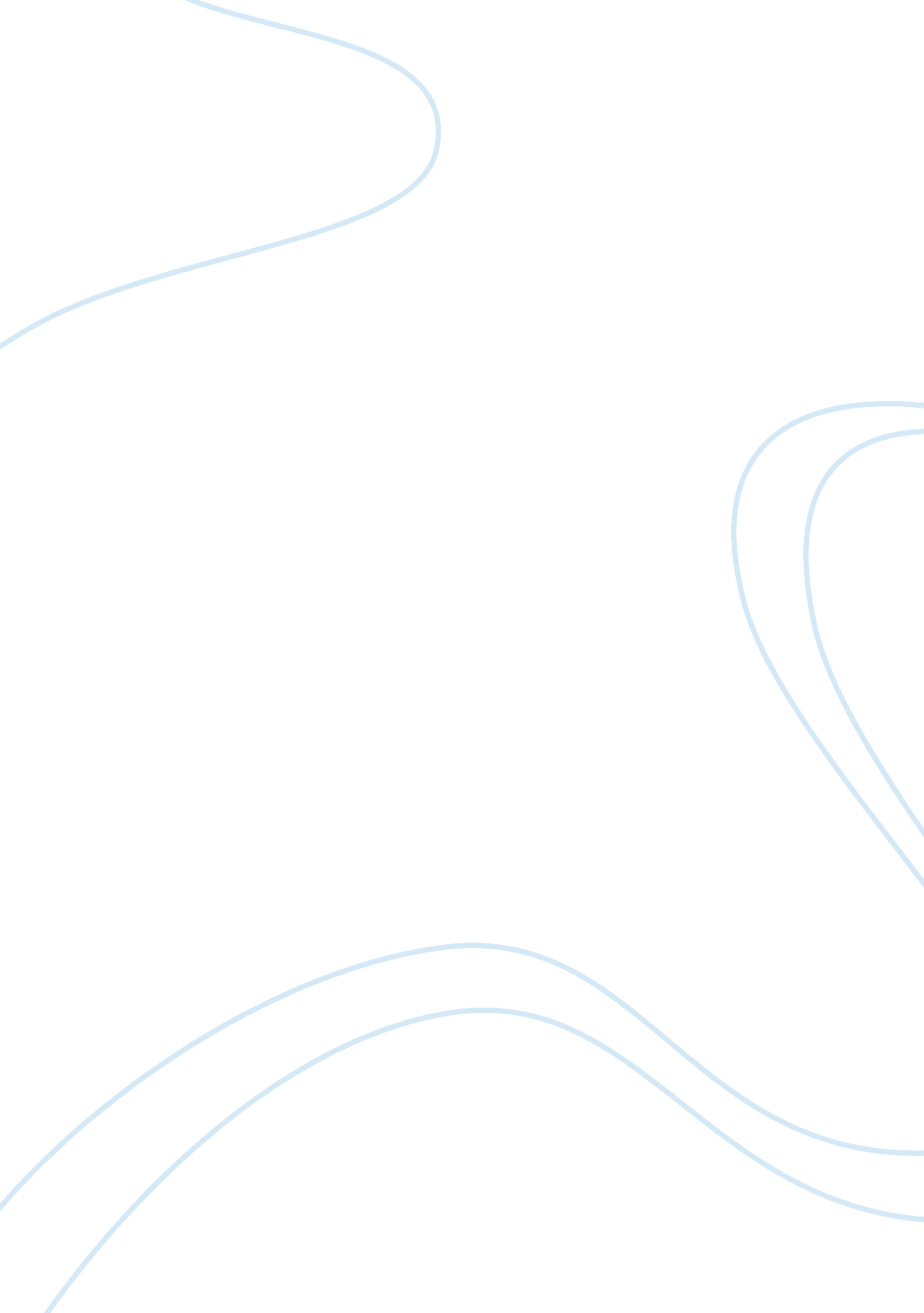 Papa geo’s – restaurant visionFinance, Banking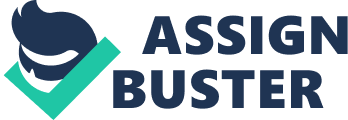 Business Profile: Papa Geo’s – Restaurant Vision The vision of the entrepreneur is to create a single-location, sit-down Italian restaurant called Papa Geo’s. The goal is to generate an income of $40, 000 per year, starting sometime in the second year of operation, as wells as profit that is at least 2% of sales. Strategy a) Market Focus/Analysis The restaurant targets middle to lower-middle class families with children, as well as adults and seniors, located in Orlando, Florida. The area within 15 minutes of the store has 10, 000 families, mostly from lower to middle class neighborhoods. Averagefamilysize is 4 people per household. There is no direct competition; however, there arefast foodrestaurants like McDonald’s, Taco Bell and Wendy’s in the geographical target market. The lower to middle class population is growing at about 6% per year over the next five years in this area. b) Product The product is Italianfoodserved buffet style, in an all-you-can-eat format, with a salad bar, pizza, several different types of pasta with three or four types of sauces, soup, desserts, and a self-serve soda bar. The restaurant is also to have a 500 square foot gaming area which has game machines that children would be interested in using. c) Basis of Competition Customers come to this restaurant because of the good Italian food at a low price – you can get a meal for $7, including drinks. Customers also eat at Papa Geo’s due to the cleanliness of the facility, the speed of getting their seat and food, and the vending machines which keep the children busy while adults enjoy their meal. Startup Requirements* Given Costs •The cost of registering a limited liability company in Florida – filing fees listed at the bottom of the application for located at: http://form. sunbiz. org/pdf/cr2e047. pdf •Renovation of the facility expected to cost $15, 000 •Business insurance, estimated at $1, 000 per yearHealthand other benefits are 20% of the salaries of the manager and assistant manager Costs you should estimate through research, experience or other methods •Soda fountain bar •2 pizza ovens •Salad and pizza/dessert bar •Approximately 100 square foot commercial refrigerator •2 cash registers •6 video game vending machines •Management office with desk and lower-pricedlaptop computer•Staff lunchroom equipment such as microwave, sink, cupboards and refrigerator •20 four-seater tables with chairs •Busing cart for transporting dirty dishes from the dining area to the dishwashing area •140 sets of dishes, including cutlery and drinking cups Commercial dishwasher •Miscellaneous cooking and food handling equipment like trays, lifters, spoons, pots etcetera •The cost of an average of 7 employees on the payroll. •All operating costs, such as advertising, rent for a 3, 500 square foot facility with male and female washrooms (already installed), utilities, maintenance, and annual depreciation *If you have questions about startup requirements, or think other startup costs necessary for the business are missing, then make an assumption and state it in the relevant section of the report. Given Financial Assumptions* The owner will be granted a loan for the initial startup, repayable over 10 years at current interest rates for small business loans. •The owner will use personal funds to operate the business until it generates enough cash flow to fund itself. •Essentially, all sales are made by credit card. All credit card sales are paid to the restaurant daily by the credit card company. •2. 5% of sales is paid to the credit card company in fees. •Food suppliers give 30 days of trade credit. •Inventories are expected to be approximately 10% of the following month’s sales. •The average meal costs $4. 0 in materials and labor. •The average family spends $4. 00 on vending machine tokens. •Equipment is depreciated on a straight-line basis over 5 years. •Managers have health benefits, other workers do not. The company will operate from 10: 00 am to 9: 00 pm, 7 days a week. •The entrepreneur will manage the store and draw a salary. •Every shift has one person on the cash register, one keeping the food bars stocked with food, two cooking the food, one on busing and table cleaning, a manager, and assistant manager. *If you believe any other assumptions are necessary, please state them in your budget proposal. Business Profile: The Cutting Edge – Landscaping Vision The vision of the entrepreneur is to create a 5-team landscaping business that caters to upscale neighborhoods in Miami, Florida. The company is to be called “ The Cutting Edge”. The goal of the entrepreneur is to generate income of at least $42, 000 per year as his personal salary, as well as profits of 4% after tax sometime no later than the second year of operation. The entrepreneur intends to buy a route of 100 homes from a lawn service company whose owner is retiring. Strategy a) Market Focus/Analysis The landscaping business targets upscale neighborhoods with home associations which demand lawns to be manicured and well-cared for. Customers tend to be upper middle, to upper-class individuals with household income levels of $110, 000 or more. The geographic focus is Miami and its surrounding area. The area is expected to show slow economic growth of about 1% per year over the next five years. b) Product The product is lawn maintenance and landscaping services as well as minor irrigation equipment repair. The primary source of income is expected to be in the form of lawn-cutting, debris-blowing, and edge trimming services. However, the company will also do reseeding, landscaping and foliage/tree planting, tree trimming, and light irrigation system repair when necessary to keep their customer’s lawns watered and healthy. c) Basis of Competition Customers hire the Cutting Edge due to its reliability in showing up when they are supposed to, quality lawn service, as well as their ability to keep lawn sprinkler systems in good repair, sparing the homeowner of the inconvenience of calling a sprinkler repair for minor repairs such as broken or clogged sprinkler heads, or other minor sprinkler system repairs. Startup Requirements* Given Costs •The cost of registering a limited liability company in Florida – filing fees listed at the bottom of the application for located at: http://form. sunbiz. org/pdf/cr2e047. pdf •Business insurance, estimated at $1, 000 per year •No health benefits except for the owner of the business •Workman’s compensation fees •The cost of the initial route of 100 homes, at a cost of $120, 000 Costs you should estimate through research, experience or other methods •Team equipment for lawn cutting, which includes equipment for a two-person team: oA pickup truck oA trailer A large riding lawnmower oA smaller riding lawnmower oA push lawnmower oTwo gas-powered lawn trimmers oTwo gas-powered lawn edgers oSafety equipment for eye and ear protection oTools for minor equipment repair on the job oA drink cooler o2 gas powered blowers o2 tree/hedge trimmers o2 long ladders oBuck saws for cutting branches •The cost of 10 workers, two per team •All operating costs such as advertising, phone, a small 400 square foot office complete with utilities, internet, laptop computer, accounting software like QuickBooks, office supplies, and annual depreciation on equipment. If you have questions about startup requirements, or think other startup costs necessary for the business are missing, then make an assumption and state it in the relevant section of the report. This list is not necessarily complete. Given Financial Assumptions* •The owner will be granted a loan for the initial startup, repayable over 10 years at current interest rates for small business loans. •The owner will use personal funds to operate the business until it generates enough cash flow to fund itself. •Essentially, 60% sales are made by credit card and 40% are made by check. All credit card sales are a paid to the company daily by the credit card company. •2. 5% of credit card sales is paid to the credit card company in fees. •The average lawn service costs $150 per month. Irrigation repairs are minimal at an average of $50 per customer per year, landscaping and other services are about $200 per customer per year. •Equipment is depreciated on a straight-line basis over 5 years. •The owner has health benefits, other workers do not. •Each lawn takes about 1. 5 hours to cut and manicure, as well as any other repairs or extra services like tree or shrub trimming. The entrepreneur will manage the company and draw a salary, but will not service lawns or perform other services. *If you believe any other assumptions are necessary, please state them in your budget proposal. Business Profile: Wireless World - Wireless Device Retail Store Vision The vision of the entrepreneur is to create a single-location retail operation that sells portable wireless devices called Wireless World. The company sells phones, wireless eBook readers, high-end notebook and netbook computers, iPads, and other wireless computing devices. Strategy a) Market Focus/Analysis This store targets tech-savvy individuals who are mostly students from wealthy families or working adults between the ages of 22 and 49 years of age. These individuals either purchase the products because they love wireless gadgets, think the gadgets will improve their productivity, or think the wireless gadgets are fashionable and consistent with their lifestyle. The store is located in a high-end shopping center called Millenia Mall alongside Neiman Marcus, Macy’s and other high-end stores. b) Product Products are cutting edge wireless devices from brand name companies, as well as specialty companies that have unique products that are not readily available at other stores. c) Basis of Competition Customers shop at the store for the high-end shopping experience, knowledgeable staff, superior customer service and return policies, the broad selection of well-known, brand-name products, as well as lesser known companies with highly unique and innovative wireless devices. They also shop at the store because it is stocked with cutting edge products that are new to the market. Startup Requirements* Given Costs •The cost of registering a limited liability company in Florida – filing fees listed at the bottom of the application for located at: http://form. sunbiz. org/pdf/cr2e047. pdf •Renovation of the facility expected to cost $25, 000 •Business insurance, estimated at $1, 000 per year •Health and other benefits are 20% of the salaries of the manager and assistant manager •Initial investment in inventory is $20, 000 Costs you should estimate through research, experience or other methods •The cost of an average of 7 employees on the payroll. All operating costs, such as advertising, rent for a 3, 500 square foot facility with male and female washrooms (already installed), utilities, maintenance, and annual depreciation. *If you have questions about startup requirements, or think other startup costs necessary for the business are missing, then make an assumption and state it in the relevant section of the report. Given Financial Assumptions* •The owner will be granted a loan for the initial startup, repayable over 10 years at current interest rates for small business loans. The owner will use personal funds to operate the business until it generates enough cash flow to fund itself. •Essentially, all sales are made by credit card. All credit card sales are paid to the store daily by the credit card company. •2. 5% of sales is paid to the credit card company in fees. •Merchandise suppliers give 30 days of trade credit. • Inventories are expected to be approximately 10% of the following month’s sales. •Managers have health benefits, other workers do not. •The company will operate from 10: 00 am to 9: 00 pm, 6 days a week. The entrepreneur will manage the store and draw a salary. 